Poštovani,sa zadovoljstvom Vas pozivamo da  prisustvujete online stručnom predavanju Hemofarm-a:                                                                                          „Savremeni stavovi u prevenciji KV oboljenja“                 Predvač: doc.dr. med.sc.Mugdim Bajrić, UKC Tuzla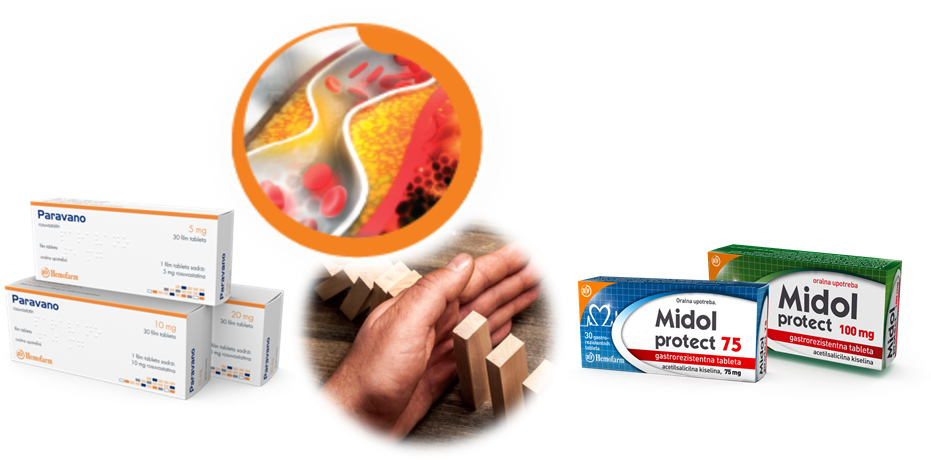               Online  predavanja će se održati u ponedjeljak 17.09.2020. godine u 17.00h.                               Webinar ce biti bodovan od strane Ljekarske komore TK.                                       DOBRO DOŠLI !